Section 2 – ReportThe four-year Scrutiny Work Programme for 2018 - 2022 was developed after the last local elections in Harrow, agreed by O&S in September 2018 and presented to Council for consideration in November 2018.The Scrutiny Leadership Group which comprises the chairs and vice-chairs of the Overview and Scrutiny Committee and its sub-committees, and also the Scrutiny Lead members, are the guardians of the scrutiny work programme and use it to support their role in providing the strategic direction of scrutiny in Harrow.  The Scrutiny Leadership Group meets quarterly to review and assess progress on the work programme.  The items in the work programme form the in-year forward plan for the Overview and Scrutiny Committee and its sub-committees.Given changing priorities, especially in light of the unprecedented situation presented by the Covid-19 pandemic and the need to respond to this as a council and community, the Scrutiny Leadership Group has decided to refresh the scrutiny work programme for 2020-2022 to reflect the change in priorities and focus for scrutiny.  The attached work programme includes the work programme and progress for 2018-20 (shaded in grey) by way of reference.Ward Councillors’ commentsNot applicable as report relates to all wards.Financial ImplicationsThere are no financial issues associated with this report.Performance IssuesThere are no performance issues associated with this report.Environmental ImpactThere is no environmental impact associated with this report. Risk Management ImplicationsThere are no risk management implications associated with this report.Equalities implications / Public Sector Equality Duty  An Equalities Impact Assessment has not been undertaken for this report as it summarises the activities of scrutiny and does not propose any changes to service delivery.Council PrioritiesAllSection 3 - Statutory Officer ClearanceNot required for this report.Mandatory ChecksWard Councillors notified:  No, as it impacts on all wards Section 4 - Contact Details and Background PapersContact:  Nahreen Matlib, Senior Policy Officer, 020 8420 9204, nahreen.matlib@harrow.gov.uk Background Papers: None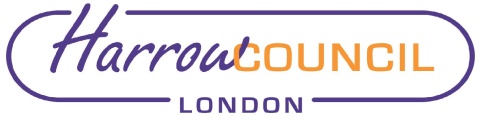 REPORT FOR:OVERVIEW AND SCRUTINY COMMITTEEDate of Meeting:20 October 2020Subject:Refreshed Scrutiny Work Programme  2020/21 to 2021/22Responsible Officer:Alex Dewsnap, Director of Strategy & PartnershipsScrutiny Lead Member area:AllExempt:NoWards affected:AllEnclosures:Scrutiny Work Programme 2020/21 to 2021/22Section 1 – Summary and RecommendationsThis report provides the refreshed Scrutiny Work Programme for 2020/21 to 2021/22, as developed by the Scrutiny Leadership Group which comprises the chairs and vice-chairs of the Overview and Scrutiny Committee and its sub-committees, and also the Scrutiny Lead members.Recommendations: The Overview and Scrutiny Committee is asked to:Consider and approve the refreshed Scrutiny Work Programme to guide Harrow scrutiny’s work for 2020/21 to 2021/22.Submit the Scrutiny Work Programme 2020/21 to 2021/22 to Full Council for endorsement.